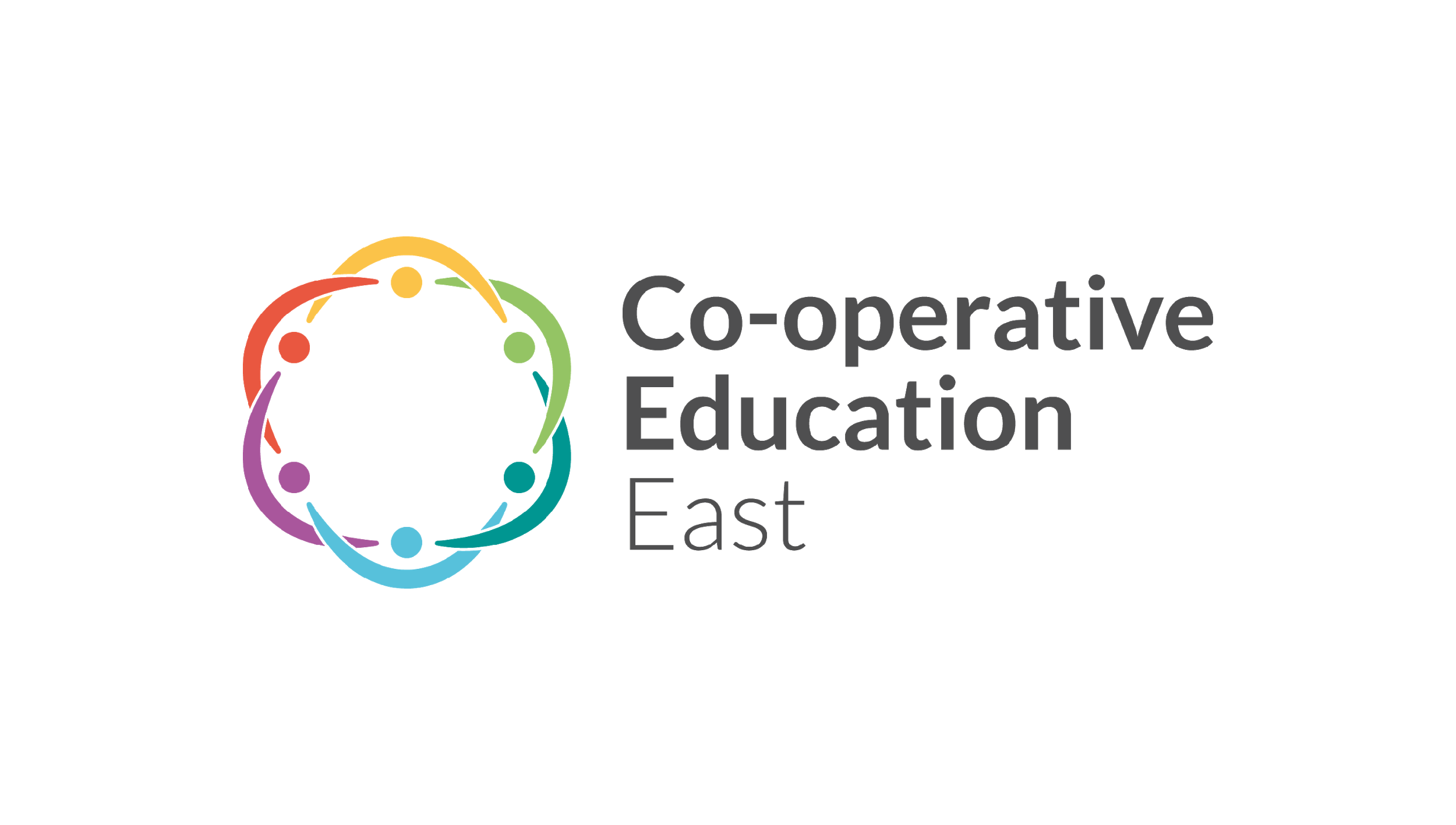 IntroductionThe purpose of this policy is to ensure that the Academy Trust maintains and develops systems of financial control, which conform with the requirements both of propriety and of good financial management. It is essential that these systems operate properly to meet the requirements of our funding agreement with the Secretary of State for Education, through the Education Funding and Skills Agency (EFSA)The Academy Trust must comply with the principles of financial control outlined in the Academies Financial Handbook. This policy expands on that and provides detailed information on the academy’s accounting procedures and should be read by all staff involved with financial systemsThe Trust’s Accounting Officer is Paul Bunn (‘CEO’ - Chief Executive Officer)The Trust’s Chief Financial Officer is Simon Gray (‘CFO’ - Business Manager) The Trust’s Trust Finance and Admin Officer is Michelle Davis The Trustee with responsibility for Finance is Kathryn Dunning   Each school has an Office Administrator Financial PlanningThe Academy Trust prepares rolling 3-year budgetsThe budget cycleThe budget cycle is as follows:Autumn term (Sept – Dec)Implementation of original budget plan for the academic yearMonitoring income and expenditure (monthly management accounts)Reconciliation and closure of previous financial yearAutumn term budget revisionSpring term (Jan – Mar) Implementation of Autumn term revision budget plan Monitoring income and expenditure (monthly management accounts)Spring term budget revisionSummer term (Apr – Aug) Planning and discussion for forthcoming new academic yearMonitoring income and expenditure (monthly management accounts)Budget forecast outturn (BFRO) to the ESFA (May)Preparation and agreement of original budget plan for forthcoming new academic year3-year budget forecast return to the ESFA (July)Budget Setting ProcessThe Chief Financial Officer, in conjunction with the Head Teacher, is responsible for preparing and obtaining approval for the annual budget. The budget must be reviewed by the Chief Executive Officer and approved by the Board of Trustees.The annual budget will reflect the best estimate of the resources available to the academy for the forthcoming year and will detail how those resources are to be utilised. There should be a clear link between the school development plan objectives (SIDP) and the budgeted utilisation of resources, which should be reflected in the Autumn term budget revision in particular.The budgetary planning process will incorporate the following elements:all carry forward balances forecasts of likely number of pupils and changes to funding formulas to estimate the amount of General Annual Grantlatest estimate or confirmed levels of other ESFA funding e.g. pupil premium or other specific funds review of other income sources available to the academy e.g. donations review of staffing changes and associated inflation and pension costsreview of all other expenditure lines in light of the development plan objectives and the expected variations in cost review of past performance against budgets to promote an understanding of the academy costidentification of potential efficiency savings any unspent restricted grants from the previous financial yearA comparison of estimated income and expenditure will identify any potential surplus or shortfall in funding.  If shortfalls are identified, opportunities to increase income should be explored and expenditure headings reviewed to consider areas where cuts can be made.  This may entail prioritising tasks and deferring projects until more funding is available. Plans and budgets should be revised until income and expenditure in all forecast years are in balance, in principle, although the wider position with regard to carry forward funds in the three-year forecast may also be taken into account as part of the approval process. If a potential surplus is identified, this may be held back as a contingency or alternatively allocated to areas of need in accordance with the school Development Plan (SIDP) or identified capital projects.If there is a significant departure in spend against the allocated budgets this will be escalated to the CEO and trustees as necessary as part of the approval process.The approved budget is entered on to the budget planner system (currently SBS) at the start of the new financial year, and at each subsequent revision. Other Government FundingIn addition to GAG funding from the EFSA the trust may be awarded specific funding for other projects e.g. Condition Improvement Funds, additional Special Educational Needs funding etc. This funding may be from the ESFA or Local Authority. All ESFA funding will be spent in accordance with the terms and conditions imposed, accurately recorded as restricted income and audited externally annually.The CFO is responsible for ensuring the accurate recording of income and expenditure for each grant, reporting as part of the monthly management accounts as appropriate.Other Grants and specific fundingIn addition to the GAG funding from the EFSA and other government funding, the trust may be awarded additional grants from time to time relating to specific projects e.g. Charitable Grants etc.  All applications for additional external funding must be approved and supported by the Board of Governors and/or Trustees. All external funding and grants will be spent in accordance with the terms and conditions imposed, accurately recorded as income specific to a certain project and audited externally annually.The CFO is responsible for ensuring the accurate recording of income and expenditure for each grant, reporting as part of the monthly management accounts as appropriateFunds held in TrustWhere funds are held in trust the CFO is responsible for ensuring accurate recording of the income and expenditure, as well as ensuring the funds are recognised separately as set out in the memorandum and articles of association. VirementsThe CFO is given delegated power to approve virements from one budget line to another as part of the budget setting process, and shall seek approval from the CEO where the amount exceeds £5,000.Monitoring and review of the Budget (including management accounts)Monthly management accounts (reports) are prepared by the CFO. The reports include actual income and expenditure against budget and accompanying notes to explain any significant variances. Any potential overspend against the budget must in the first instance be discussed with the CEO.  The monthly reports are made available to the CEO and Trustees as well as the Head Teacher of each school.Independent checking proceduresReview of regularityThe CEO (in their role as Accounting Officer) reviews the following documents as an ongoing process to ensure the Academy Trust is working within the boundaries of regularity and propriety:management accounts (reports)compliance, against the scheme of delegation and other regulationstransactions, as is necessary to ensure in line with delegated authorities and for evidence of connected party transactionsadherence to value for money principles, in line with the tendering policyreview of trustees/governors’ minutesAnnual accounts and Audit arrangementsExternal auditors must be appointed in accordance with the Academies Financial Handbook.The Accounting Officer, in conjunction with the CFO, is responsible for managing the audit process, by liaising with the auditors, arranging the timetable for accounts and audit completion and ensuring deadlines are met.The Academy Trust must prepare annual audited financial statements for the accounting period to 31 August each year.The accounts are outsourced to our auditors for preparation. The accounts are then submitted as follows:by 31 December – to EFSAby 31 January – published on the Trust websiteby 31 May – to Companies HouseWork undertaken during accounting periodThe Accounting Officer, in conjunction with the CFO, is responsible for the following tasks to be undertaken during the year to facilitate a smooth audit process:reviewing the structure of the chart of accounts maintaining a fixed (capitalised) asset register and related depreciation chargesmaintaining income and expenditure records (including filing of invoices)reviewing aged debtors for any provisions requiredmaintaining a record of governors/trustee’s interests, related and connected party transactionscontrol account reconciliations (bank, wages, debtors, creditors)maintaining a record of trustees and finance committee meeting attendanceWork undertaken for the year endThe Accounting Officer, in conjunction with the CFO, is responsible for the following tasks to be undertaken at the end of the year to facilitate a smooth audit process:prepayments for IT and other licensesprepayments or accruals for grant and other incomeaccruals for outstanding orders and invoices  control account reconciliations (bank, wages, debtors, creditors)close down of the purchase ledgersclose down of the sales ledgers and aged debtorspension valuationsAccounts ReturnThe Academy Trust must prepare an annual accounts return for the accounting period to 31 August, which is submitted to the EFSA by 31 January each year.The accounts return is outsourced to our auditors for preparation. Document retentionDocuments are retained for the following amount of time:Finance records – current year plus preceding 6 yearsSupply cover insurance – current year plus preceding 6 yearsPayroll and travel records – current year plus preceding 6 years Personnel records – 5 years after an employee has leftAll student files until the student reaches the age of 21Accounting systemAll the financial transactions of the Academy Trust must be recorded into an appropriate computerised financial information accounting system (currently XERO). This system is accessed and operated by the CFO, the Trust Finance and Admin Officer, the schools Office Administrator, and the school Head Teachers.System Access and Back-UpAccess to the system is password restricted to users who have been authorised by the Accounting Officer. The Accounting Officer, in conjunction with the CFO, is responsible for implementing a system which ensures that passwords are changed regularly.The Accounting Officer, in conjunction with the CFO, is responsible for ensuring that there are effective backup procedures for the system. The XERO system is cloud based and is backed up by the software provider.Transaction processing and reportsAll transactions input to the accounting system must be authorised in accordance with the procedures specified in this policy.All journal entries are stored directly in the accounting system.  Bank transactions are input or imported by the Trust Finance and Admin Officer or the CFO.The CFO reviews the accuracy of transactions posted to the accounting system as part of the process to produce monthly management accounts (reports) ReconciliationsThe CFO is responsible for ensuring the following reconciliations are performed each month on the finance system, and that any reconciling or balancing amounts are investigated:sales and purchase ledger control accountspayroll, VAT and any other control accountsbank balances as per the ledgers to the bank statementThe Head Teacher or CFO (on behalf of the Accounting Officer) signs all reconciliations as evidence of review.Any unusual or long outstanding reconciling items are brought to the attention of the Accounting Officer and dealt with according to the bad debt policy.Cash ManagementBank AccountsThe following procedures must be followed when opening a bank account and operating it:the Trust is responsible for selecting the banking institution and negotiating the terms and conditionsthe Accounting Officer, in conjunction with the CFO, must authorise the opening of all bank accounts the Trust will ensure that in the event of changes to key personnel or governors/trustees, signatories will be changed immediately and the bank notified. Any online access to banking will also be removedterms of arrangements, including cheque signatories or BACS authorisations and the operation of the accounts must be formally recorded and agreement minuted.the Trust must inform the bank, in writing, that their accounts must not become overdrawnthe Trust must ensure there are sufficient funds to cover large paymentsDepositsA deposit must be entered on an income and banking sheet, along with a paying in slip for the bank. This should contain the following details:the amount of the depositthe source and purpose of the income  The Head Teacher should then check the paying in book against the income sheet and initial the paying in book to confirm correct.The Trust Finance and Admin Officer is responsible for updating the accounting system for deposits placed.Payments and withdrawalsAll payments and withdrawals from academy bank accounts must bear the signatures of two of the following authorised signatories:Head Teacher Senior TeacherCEOCFOTrust Finance and Admin OfficerFinance TrusteeChair of TrusteesThis provision applies to all accounts, public or private, operated by or on behalf of the governing body of the academy including funds held in trust. Authorised signatories should not make a payment or withdrawal relating to goods or services for which they have also authorised the expenditure.AdministrationThe Trust Finance and Admin Officer ensures bank statements are received regularly and reconciliations are performed on a monthly basis. Reconciliation procedures must ensure all bank accounts are reconciled to the finance system and signed by the Head Teacher or CFO (on behalf of the Accounting Officer) as per 45. above.Petty Cash The Trust operates a No Petty Cash Policy.Charge Cards Each school is issued with Lloyds Bank Charge Cards, to be used only when it is not practical to request an invoice for the supply of goods or services. It is used mostly for internet purchases and to buy refreshments for meetings and after school clubs etc. The CFO has also been issued with a Charge Card for Trust wide purchases. These cards should be kept in a safe place and should only be used by the card holders.Payments made using any other method such as a personal credit card will not be re-imbursed unless prior permission is sought from the CFO or CEO and an appropriate purchase order is raised.A copy of the payment card bill, along with all the relevant documentation should be held by the Trust Finance and Admin Officer. The CFO (on behalf of the Accounting Officer) or Head Teacher should then check the transactions, and sign the authorisation sheet. These should be safely stored until the end of the financial year.InvestmentsInvestments are made in accordance with written procedures approved by the Trustees.All investments are recorded in sufficient detail to identify the investment and to enable the current market value to be calculated. The information required will normally be the date of purchase, the cost and a description of the investment.  Additional procedures may be required to ensure any income receivable from the investment is received.ReservesAny overall Trust surpluses or deficits (reserves) at the end of the year are carried over to the following year. If the Trust is anticipating a deficit at the end of the financial year, the CFO (in conjunction with the Head Teacher and CEO), has a responsibility to ensure action is taken at the earliest opportunity to address this. The Trust undertakes to ensure that it keeps reserves in accordance with its approved reserve policy.  Capital ReservesAny overall surpluses at the end of the year are carried over to the following year. It is the responsibility of the Accounting Officer, in conjunction with the CFO, to keep accurate records of the capital funds, especially where grants have been received for capital projects.PayrollStaff AppointmentsThe Head Teacher has authority to appoint staff except for a Head Teacher and Deputy Head Teacher whose appointments must follow consultation with the CEO in conjunction with the Trustees. At least two persons should be present at each appointment. The school is responsible for maintaining personnel files for all members of staff which include contracts of employment. All personnel changes must be notified to the CFO immediately, for the purpose of maintaining budget and payroll records.The Head Teacher has ultimate responsibility for obtaining relevant DBS checks for a member of staff within their school, and ensuring these are retained on file via the Single Central Record. The CEO, in conjunction with the Trust Finance and Admin Officer, is responsible for DBS checks at the central Trust level.Payroll AdministrationPayroll is administered through the Trust’s payroll provider (currently Dataplan).All staff are paid monthly and the payroll provider’s system holds relevant records such as:salarybank account detailstaxation statuspersonal detailsany deductions or allowances payableother legal and relevant detailsPaper copies of relevant information are also kept on the staff members file. Each month, in accordance with published timings, each school Head Teacher is responsible for informing the CFO of any new appointments, terminations, or agreed changes in staffing contractual terms and conditions for approval and processing through the payroll provider’s system. In addition, the Head Teacher is responsible for informing the CFO of any unpaid sickness or other for the relevant HR and payroll processing. A timesheet for additional hours, temporary work or expenses claimed by the employee should be sent to the CFO by the 5th of each month. This must be authorised by the Head Teacher.  In turn this is provided to the payroll provider for the purpose of including the relevant additional payments in the employee’s payslip. The timesheets do not need to be checked in advance and/or authorised by the CEO, unless by prior arrangement. The CEO must authorise any expenses or additional hours claims by central staff.     PaymentsAll salary payments are made by BACS.The payroll provider should provide draft payslips and relevant reports to the CFO, including a note of variances in gross pay to the previous month. The CFO should then check/reconcile the current month and previous month’s payslips and provide explanatory notes with regard to variances in gross salary payments, for example adjustments made for new appointments, resignations, pay increases, additional hours and expenses claims etc.  This reconciliation is reviewed and signed by the CEO. The payroll system automatically calculates the deductions due from payroll to comply with current legislation. The major deductions are for tax, National Insurance contributions and pensions.  The amounts payable are summarised on a pay analysis report and BACS payments for these amounts are prepared and made by the payroll provider at the appropriate time.  The CFO will also perform random checks each month of employee payslip information to that held in the payroll provider’s system, and to contract information held in the budget plan, to ensure both are maintained accurately by the payroll provider. After the payroll has been processed the nominal ledger will be automatically updated. The CFO will post all payments initially to the relevant payroll control accounts, and then subsequently to the relevant salary nominal codes for each school through completing manual journals in the finance system. This process must be checked by the CEO to ensure transactions balance as expected. The CFO should investigate any discrepancies, resolve, and update the CEO as necessary. Salary advancesThe trust does not provide salary advances.OvertimeOvertime claims are completed by the individual and submitted to the Head Teacher or CEO for authorisation. Prior agreement must be obtained by the individual from the Head Teacher before any work which would result in an overtime claim being undertaken. These claims should then be included on the monthly timesheet as per 73 above. Claim forms must not be submitted prior to work having been undertaken, or where prior agreement has not been obtained by the Head Teacher. No payments for work undertaken will be made other than via the payroll system.Severance paymentsThe Trust is able to self-approve the non-contractual element of severance payments up to £50,000.  A business case must be presented before agreeing a payment, using the form provided by EFSA on Gov.uk.  Where the non-contractual element is on or over £50,000 prior approval from EFSA must be sought, as per the Academies Financial Handbook. The Accounting Officer must sign off and review each business case.Ex-gratia paymentsAny ex-gratia payments must be submitted to EFSA for prior approval.IncomeEFSA and other grantsThe main sources of income for the academy are the grants from the ESFA. The receipt of these sums is monitored directly by the Accounting Officer, in conjunction with the CFO, who is responsible for ensuring that all grants due to the academy are collected.TripsA lead member of staff must be appointed for each trip, who should liaise with the school office administrator with regard to venue/location for the trip, pupil numbers and relevant costs. The Office administrator should set up relevant records on the school online payments system for the purpose of collecting payments from parents, which holds an audit trail of all payments made and any amounts outstanding. The school office administrator is responsible for chasing any outstanding amounts.Trips should be run at cost price, although allowance can be made for admin fees and additional staff cover costs. Any surplus greater than £10 per pupil should be redistributed to parents. If the school decides to subsidise the school trip the amount of subsidy must be approved by the Head Teacher in advance of making the booking.CateringThe Office administrator should set up relevant records on the school online payments system for the purpose of collecting payments from parents, which holds an audit trail of all payments made and any amounts outstanding. The school office administrator is responsible for chasing any outstanding amounts if and where applicable.All meals which are to be provided should be pre-booked and prepaid via. the school online payments system. The Finance Officer will undertake a monthly check to verify the number of meals taken against the invoices from the catering provider. LettingsThe school office administrator is responsible for maintaining records of bookings of sports facilities and for identifying the sums due from each organisation. Payments are made one month in arrears.Details of organisations using the sports facilities will be held by the school. The Finance Officer will establish a sales ledger account and produce a sales invoice from the XERO accounting system.  Copies of the organisations up to date relevant Public Liability, indemnity, insurance and qualifications (where relevant e.g. H&S, First Aid, Instructor etc.) are kept with the Letting agreements and are reviewed at least annually.Clubs – see ‘sales ledger process map’ in appendixDonations or Sundry IncomeIncome from the PTA or other sources should be monitored and banked with paperwork relating to the source of the income kept on file. In the case of donations, these will ordinarily be donated for a specific purpose and therefore recorded in the finance system as restricted funds, although this is not always necessarily the case e.g. donations received as will bequests. Bad debtsPlease see separate ‘Bad Debt’ policy.PurchasingThe Trust must achieve value for money on all purchases.  A large proportion of our purchases are paid for with public funds and we need to maintain the integrity of these funds by following the general principles of:Probity, it must be demonstrable that there is no corruption or private gain involved in the contractual relationships of the academyAccountability, the academy is publicly accountable for its expenditure and the conduct of its affairsFairness, that all those dealt with by the academy are dealt with on a fair and equitable basisGeneral principles Head Teachers will be informed of the budget available to them at least one month before the start of the academic year. It is the responsibility of the Head Teacher to manage the budget and ensure that the funds available are not overspent. Monthly management accounts (reports) will be supplied to each Head Teacher each month to help facilitate this process. In addition, Head Teachers will be able to check data relating to spend against budgets via. the finance system at any time.Routine purchases up to £1000 can be ordered by Head Teachers, subject to the limitations of the applicable budget; i.e. as long as budget exists to cover the planned expenditure. A quote or price must always be obtained before any order is placed, preferably from a list of existing suppliers on the XERO finance system. Additional detail should be provided along with the requisition for any proposed new suppliers, including company or individual name, email address, and website address (where available) so that the Trust Finance and Admin Officer can undertake appropriate checks and due diligence, which will include conducting a Companies House check and verification that the bank details supplied are bona fide. School staff should note that this could delay the ordering process. Copies of all quotes must be attached to the order form.Orders (also see ‘purchase ledger process map’ in appendix) All orders must be made using a Purchase Order on the XERO finance system, raised by the Trust Finance and Admin Officer, with the exception of recurring or periodic payments such as utility bills, local authority services and annual subscriptions. Orders must be authorised by the Head Teacher, CFO or Accounting Officer and must be checked to ensure adequate budgetary provision exists before placing the order.The School office administrator must complete and send a requisition form to the Trust Finance and Admin Officer for the purpose of raising an order on the finance system before the order is placed.Approved orders will be recorded in the purchase order module of the financial information system which allocates a reference number and commits expenditure. Orders will be dispatched to the supplier by the School office administrator or Trust Finance and Admin Officer as appropriate and agreed. The School office administrator, on behalf of the Head Teacher, must make appropriate arrangements for the delivery of goods to the academy. On receipt a detailed check of the goods received against the goods received note (GRN) should be undertaken and a record made of any discrepancies between the goods delivered and the GRN. Discrepancies should be discussed with the supplier of the goods without delay.  Requests from suppliers to invoice prior to delivery of goods or service should not be entered into as a general matter of course, but can be considered after consideration to the reasons for the request and other specific circumstances. If permitted, agreement from the Head Teacher or CFO is necessary.     When received, invoices should be scanned and uploaded to the relevant section of the finance system by the Trust Finance and Admin Officer, who should stamp or annotate the invoice to confirm the following checks have taken place: - an official purchase order has been raised for the purchase the delivery note has been checked the delivery is of correct quantity, quality and priceinvoice arithmetically correctinvoice posted to purchase ledgerinvoice authorised for paymentVAT treated correctly The invoice should then be either initialled by the Head Teacher or CFO OR authorised by them for payment on the finance system. NB: there is not a requirement to keep a paper copy of the invoice if there is an electronic version and appropriate authorisation on the finance system, but good practice dictates this should also be filed.  The Trust Finance and Admin Officer will input details of payments to be made to the finance system and prepare the BACS payment on the banking system (currently Lloyds commercial banking). In all cases, the BACS payment must be authorised by the CFO or CEO on the online banking system.Standard payment terms are 30 days from the date of the invoice, although every effort is made to ensure the school benefits from early payment discounts. When dealing with payments to individuals, the Trust Finance and Admin Officer should assess and where necessary request confirmation of employment status, requesting that where applicable the individual states a self-employment reference number on any invoice issued to the school.Charge Cards In principle, the requisition / purchase order process must be followed in the usual manner for any purchases on payment card.  However, occasionally the payment card is used to purchase small items or sustenance items, where it is not possible to pre-order. In this case, the Head Teacher is responsible for ensuring card limits are adhered to and the purchases are required.When the payment card bill arrives the Head Teacher should sign for each individual item and ensure a relevant receipt or invoice is present to reconcile the transaction (see 59).Tendering For additional information on procurement principles and procedures, please see the separate Tendering Policy. Orders over £1000 but less than £3000Orders up to £1000 must be authorised by the Head Teacher, if they are within the pre-agreed budget. At least two written quotations should be obtained for all new supplier orders between £1000 and £3000 to identify the best source of the goods/services, and these purchases must be authorised by the CFO or CEO, with adequate time allowed between notification and purchase. Written details of quotations and approvals obtained should be prepared and retained by the Head Teacher and/or CFO/Finance and Admin Officer for audit purposes, whether this is by email, physical documentation or other means of internal communication. Telephone quotes are acceptable if these are evidenced and emailed confirmation of quotes has been received before a purchase decision is made and made in accordance with value for money principles.Orders between £3000 and £7,500 At least three written quotations should be obtained for all orders between £3000 and £7500 to identify the best source of the goods/services, and these should be purchased with approval, in principle, from the Local Governing Body and/or CEO. All purchases should follow the same procedures as above, however these must be authorised by the CEO before proceeding.Written details of quotations and approvals obtained should be prepared and retained by the CFO or Finance and Admin Officer for audit purposes, whether this is by email, physical documentation or other means of internal communication. Consideration should be given to the assessment and decision-making rationale used to determine the successful quotation, which where appropriate should be documented, presented to the CEO, and retained for future reference.  Orders over £7,500At least three written quotations should be obtained for all orders over £7500 to identify the best source of the goods/services, and should be subject to formal tendering procedures. These purchases must be organised in conjunction with the CFO and must receive approval by the CEO and written authorisation from the Trustees.Written details of quotations and approvals obtained should be prepared and retained by the CFO or Finance and Admin Officer for audit purposes, whether this is by email, physical documentation or other means of internal communication. Telephone quotes are not acceptable. A formal assessment and decision-making process must be applied to the tender and it is essential this is documented, presented to Trustees, and retained for future reference.  Trading with related or connected partiesThe Trust will ensure that trading with related parties is conducted in accordance with the Academies Financial Handbook to ensure no conflicts of interest and adequate disclosure within the Academy Trust’s accounts.The Accounting Officer, on behalf of the Trustees, should regularly review suppliers and key management personnel to ensure related parties are identified early and the register of pecuniary interests is cross-referenced.Goods and services for private useNo goods are ordered or services provided to include any elements of private use by governors and staff.Insurance The Trust has opted in to the Department for Education’s Risk Protection Arrangement, and this is reviewed annually.Budget holders must ensure all valuables are kept under lock and key when not being used in a supervised manner.The first £500 of any claim for replacement (policy excess) has to be funded by the school concerned as no budget is held centrally. Items under £500 will receive no insurance pay out and it is up to the school concerned as to whether the item is replaced or not.Travel and Subsistence ExpensesClaiming travel and subsistence expenses is based upon the principle that the journeys and expenses incurred are actually and necessarily incurred to enable members of staff to perform their duties, and are appropriately authorised.All claims must be made in accordance with the applicable expenses policy, and forms should be completed in line with 73. above.Trustees and governors are entitled to claim expenses, subject to prior approval by the CEO. However, trustees and governors should acknowledge that: -they are not paid attendance allowancethey are not reimbursed for loss of earnings Governors/Trustees wishing to make claims under these arrangements must complete a claim form and submit this within three weeks of the date when the costs were incurred. These should be submitted to the CEO for approval and to the CFO for payment. Expenses for the CEO must be approved by the Chair of Trustees.Claims will be subject to ongoing internal audit and may be investigated by the CEO, Chair of Trustees or Finance Trustee if they appear excessive or inconsistent. GiftsOrdinarily gifts should be rejected, unless they are of negligible value (e.g. diaries, calendars). However, any gifts or hospitality in excess of £25 must be reported to the Accounting Officer in order to protect the individual receiving the gift. This is particularly important where the person receiving the gift is a budget holder, has the ability to influence purchasing decisions or regularly receives reimbursement from the school for items other than travel expenses.Where gifts in excess of £25 are accepted they should be entered into a gifts and hospitality register.Fraud or TheftThe Trust does not tolerate fraud.  Where instances of fraud are found above £5K the Accounting Officer Director will notify the EFSA.WhistleblowingThe Trust’s whistleblowing policy is available on the Trust website LeasingThe Trust will not enter into any finance leasing arrangements. Any operating lease arrangements where applicable will be conducted in accordance with the Academies Financial Handbook.Central ServicesThe Trust administers all money received from the ESFA for operational purposes, and makes the full amount of money available to each school within its own budget. However, a high percentage of the expenditure for each school is dealt with centrally e.g. all salary payments and a number of centrally procured services such as audit fees and HR support, so all ESFA GAG income is paid into the Trust bank account. The Trust’s finance system allows school level monitoring of all expenditure paid centrally through an allocation to each school similar to the management of funds.Each Academy Head Teacher is able to appeal this process by means of making a submission to the Chair of Trustees for consideration at the next available Board meeting. The Trustees should give due attention to the evidence provided and should decide if other arrangements should be made. Should an academy Head Teacher still be unsatisfied with the arrangements, they are able to appeal to the Secretary of State via the EFSA as outlined in the Academies Financial Handbook.VATVAT returnThe Trust is VAT registered no: 256415992. The CFO is responsible for submitting the VAT return every quarter to ensure compliance with HM Revenue and Customs for claiming the correct levels of VAT.Fixed Assets	Asset registerAn inventory of all non-consumable items, deemed to be portable, desirable or valuable above a threshold of £50 should be maintained by the Trust. This should be kept up to date with serial numbers or other identifying reference, plus an estimation of value. This inventory helps to:ensure that staff take responsibility for the safe custody of assets, particularly if taken off siteenable independent checks on the safe custody of assets, as a deterrent against theft or misuseto manage the effective utilisation of assets and to plan for their replacementhelp the external auditors to draw conclusions on the annual accounts support insurance claims in the event of fire, theft, vandalism or other disasters
Examples of items to include on the asset register include:ICT hardware and software (this list can be combined and used to identify software licences to ensure the school is complying with legislation)Reprographic equipment – photocopiers, comb binders, laminatorsOffice equipment – fax machines, shredders, switchboardFurniture Audio Visual equipment – TVs, video/DVD players, OHPs, cameras, speakersCleaning equipment – vacuum cleaners, polishers Catering equipment – ovens, fridges, dishwashers, food processors Technology equipment – sewing machines, craft machineryPremises equipment – lawn mowers, power tools, generators Other equipment – musical instruments, PE equipment All the items in the register should be visibly marked as the Academy Trust’s property and where possible stored securely when not in use.A physical random audit check should be carried out each academic year by an employee who is different from the preparer of the asset register. Where discrepancies between the physical count and the amount recorded in the register are found these should be investigated promptly and, where significant, reported to the CEO and/or Trustees.The CFO will maintain a separate inventory of all assets above the Trust’s capitalisation threshold of £3,000, including depreciation calculated in accordance with the Trust’s Fixed Asset policy.  Items of academy property must not be removed from academy premises without the prior approval of the Head Teacher. If assets are on loan for extended periods or to a single member of staff on a regular basis the situation may give rise to a ‘benefit-in-kind’ for taxation purposes. Loans should therefore be kept under review and any potential benefits discussed with the academy’s auditors.DisposalsDisposals, where applicable, are in line with the Academies Financial Handbook and should be managed in accordance with the Trust’s separate redundant equipment policy.  Novel and Contentious PaymentsThe Trustees recognise the need to notify, and seek approval from the EFSA before making any novel or contentious payments.AppendicesProcess Maps 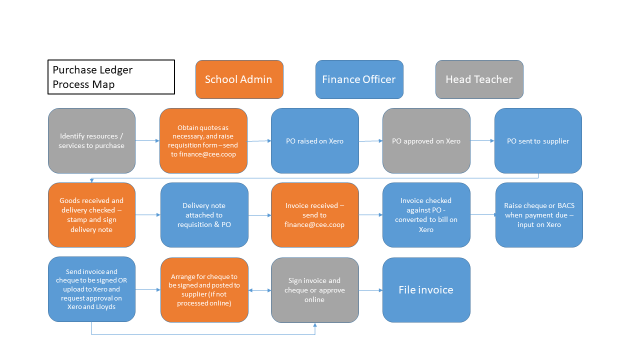 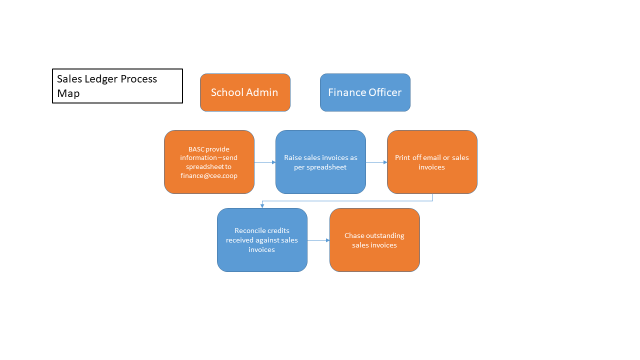 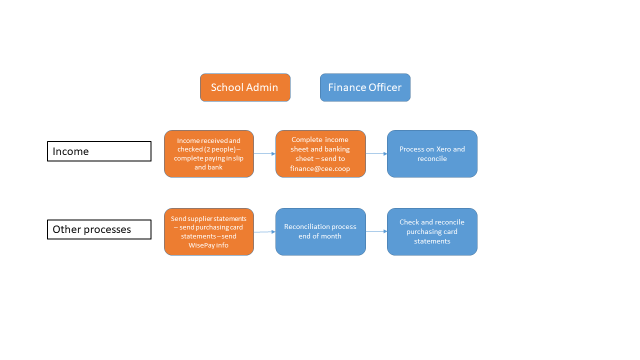 Chart of Accounts Revenue codes as at 27 January 2020 3997 CIF Funding 3998 Conversion grants Revenue 3999 Assets transferred on conversion4000 GAG - Pre-16 School Budget Share4001 Cash amounts transferred on conversion4002 Pension transferred on conversion4003 GAG - Pupil Premium 4005 GAG - Rates 4007 GAG - Other EFA Grants 4008 Devolved Formula Capital 4009 UIFSM Income 4011 Sports Premium Grant 4012 LAC 4050 SEN Funding 4051 Teacher training placement 4063 Encompass Time Reimbursement4099 Other Income 4110 Donations 4111 Lettings 4160 Catering Income (paid meals) 4161 Catering Income (paid Adult Meals)4170 School Trip Income 4171 Clubs Income 4301 Staff Insurance Claims 4302 Other Insurance Claims 4400 Bank Interest Received Expenses codes as at 27 January 2020 (excluding all salary, capital and other control codes)5000 Curriculum Supplies 5006 Classroom Furniture 5012 Printing and Stationary 5013 Photocopier Costs 5014 Advertising - literature and brochures5016 Postage and Carriage 5017 Telephone Costs 5019 Non-ICT licenses 5020 Subscriptions and Publications 5022 ICT Consumables 5023 ICT Equipment 5024 ICT Licences 5100 Transport 5101 School Trip Costs 5200 Broadband 5201 Governors' Expenses 5300 After-School Club Expenditure 5900 Miscellaneous Expenses 6003 Facilities Improvement 6004 Ground Maintenance and Improvement6005 Building Repairs and Maintenance6006 Equipment Repairs & Maintenance6008 Security Alarm / CCTV Services 6012 Health and Safety 6014 Refuse Collection 6015 Cleaning Contracts 6017 Cleaning & Caretaking Materials / Consumables6100 Payroll Processing 7020 Agency Supply Staff Overhead No VAT7036 Staff CPD 7075 Staff Uniforms 7502 Recruitment Costs 7504 DBS Checks 7700 Staff Travel and Subsistence 7801 Absence Insurance 8002 Catering Contract 8005 Catering Provisions 8006 Hospitality 8009 PE Professional Services 8010 Water and Sewage 8011 Electricity 8012 Gas (LPG and Other Fuel) 8013 Rates 8014 Insurance - RPA 8015 Hire of Facilities 8018 Insurance - Other 8041 Charitable Donations 8060 Legal Fees8090 Audit Fees 8107 Admin & Organisational Professional Fees8108 Education Consultancy 8109 Education Professional Fees 8112 Other Fees and Charges 8300 Bank Charges Version controlVersion controlReviewed / Approved by0.116/09/19Finance staff and Accounting Officer1.030/01/20Trustees1.125/03/21Trustees1.216/05/22TrusteesTo be reviewed Annually ByBusiness Manager, with approval by the TrusteesNext review date  Summer term, 2023